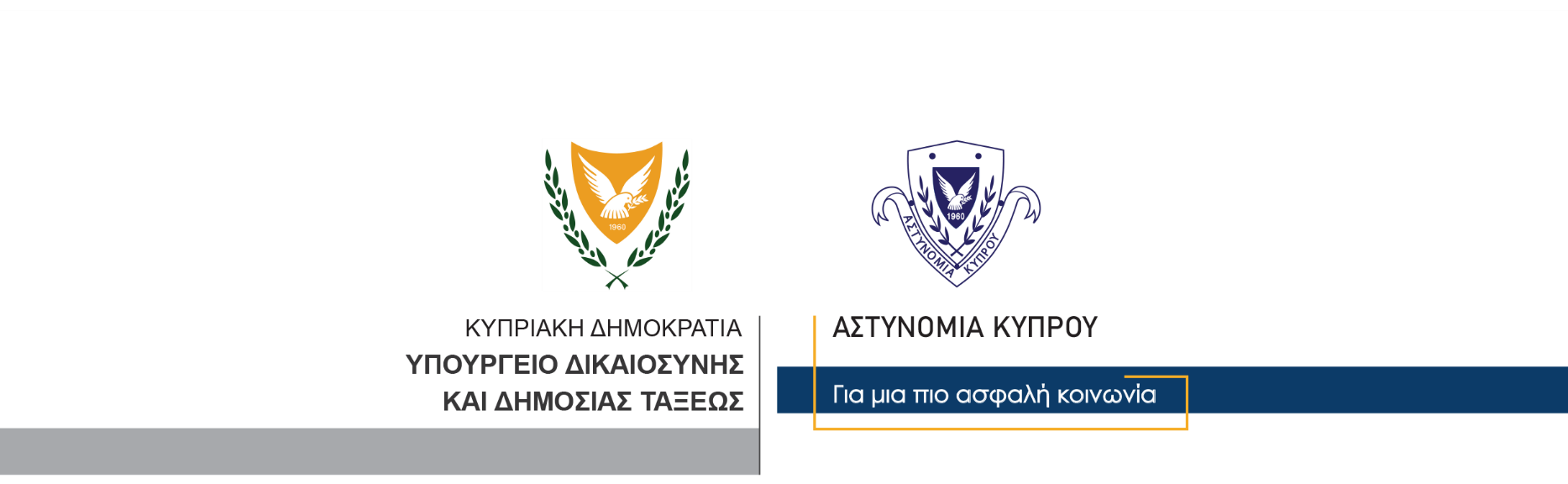 14 Απριλίου, 2021  Δελτίο Τύπου 4 – Πτώση οχήματος σε γκρεμό – Άμεση παροχή βοήθειας από Πυροσβέστη και Αστυνομικό που βρίσκονταν εκτός υπηρεσίας	Γύρω στις 5.15 το απόγευμα της 11/4/2021 αυτοκίνητο που οδηγούσε άντρας ηλικίας 30 ετών, μόνιμος κάτοικος στο έδαφος της Κυπριακής Δημοκρατίας,  έχοντας ως συνοδηγό γυναίκα ομοεθνή του, κάτω από συνθήκες που διερευνώνται από την Αστυνομία, έπεσε σε γκρεμό βάθους 30 μέτρων περίπου. 	Συγκεκριμένα, το ατύχημα συνέβη στο δρόμο Παρεκκλησιάς – Κελλακίου, όπου ο οδηγός του οχήματος έχασε τον έλεγχο του με αποτέλεσμα να πέσει σε γκρεμό και οι δύο επιβαίνοντες σε αυτό να εγκλωβιστούν.	Πυροσβέστης και Αστυνομικός που βρίσκονταν στην περιοχή εκτός υπηρεσίας, αντιλήφθηκαν την πτώση του οχήματος στον γκρεμό. 	Αμέσως προσέτρεξαν στο σημείο και απεγκλώβισαν τους επιβαίνοντες, οι οποίοι μεταφέρθηκαν με ασθενοφόρο στο Γενικό Νοσοκομείο Λεμεσού όπου τους παρασχέθηκαν οι πρώτες βοήθειες και πήραν εξιτήριο. 	Ο Αστυνομικός Σταθμός Μονής συνεχίζει τις εξετάσεις.   Κλάδος ΕπικοινωνίαςΥποδιεύθυνση Επικοινωνίας Δημοσίων Σχέσεων & Κοινωνικής Ευθύνης